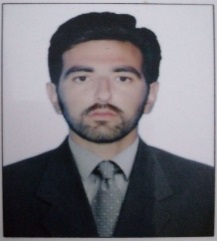                          SYED HAMMAD SHAH         Latif Abad Colony District Haripur, PakistanPhone: +923135066120Email: Hammmadshahg@gmail.comDate of Birth: 01/11/1990                             OBJECTIVE:To utilize my skills and potential to contribute productively to the organization thereby aiding my personal aim of gaining practical knowledge in the industry and being a part of a competitive team that not only contributes effectively to the wellbeing of the corporate sector but also to that of the society at large. Seeking Job in a technical department, enabling growth and learning opportunities in a creative, fast-paced, forward-thinking organization.PERSONAL PROFILE:Father’s Name	:        Iqbal Hussain Shah	Domicile		:        KPK – HaripurMarital Status	:        Single Religion 		:        IslamNationality		:        PakistaniPassport No               :        GA5157352EDUCATION:Bahria University, E-8 Islamabad July 2015Department of Earth and Environmental Sciences (E&ES)Bachelor of Science (4 Years Duration)Discipline –GEOPHYSICS (Equivalent to MSc.)High School 2010Sir Syed College Wah Cantt, Rawalpindi	Skills related to geophysics & geology                                      Seismic Data Acquisition (2D & 3D)Seismic Data ProcessingSeismic Data Interpretation  Sequence StratigraphyReservoir GeologyPetroleum GeologyWell site GeologyGlobal TectonicsExperience:Pakistan Petroleum Ltd Worked as assistant geophysicist 24 August 2015 to 29 August 2017 Location  PakistanJob Responsibilities:Completed Velocity Modeling Project using Kandhkot 3D Seismic Data and Well DataInvolvement in Quantitative Seismic Reservoir Characterization study of Kandhkot FieldMonitoring of Software Re-processing of the Kandhkot 3D data from Post Stack Time Migration (PSTM) to Post Stack Depth Migration (PSDM)Participation in Static Modeling of Kandhkot FieldInterpretation of the Kandhkot 3D dataset with integration of well logs and VSP data in Petrel reservoir monitoring and managementMonitoring of real time Well trajectories and prediction of possible problems encounteredAssistance in well-interventions and work over jobsAs Associate also worked in Drilling and Human Resources DepartmentArabian Construction Company Geophysical surveyor18 September 2017 to 20 July 2019Location DubaiJob Responsibilities:To find Seismic Rock Rip abilityParticipate in analyses of geological and geophysical survey data,Road Slope Stability Analysis and Tunnel Design along ConstructionFoundation and Structural Investigations Land Grounding Survey Subsidence Studies and Possible Affect with TimeDevelop Models and Applied Software for the Analysis and Interpretation of DataElectrical Power Grounding SurveyOGDCL PakistanDrilling Engineer 19 August 2019 to 20 till date Job Responsibilities:Responsible for planning, optimization & execution of wells.To ensure well delivery process is properly followed and all approvals are in place before commencing operation.Preparing & presenting assigned wells for internal audits as per Well Engineering Management System (WEMS) of OGDCL.Work with multidisciplinary professionals- Subsurface, production technology, procurement, logistics and finance. Engage with JV partners and peer review meetings of assigned wells.Follow up on the operations with all assigned wells on day to day basis. Responsible for engineering support and effective communication for ongoing operations.Prepare Final Well Reports, KPI management of individual wells and service providers. Perform quality check on all assigned documents and reportsPerforming risk assessment and incorporate HSE in all elements of the well preparation and well construction phase.Design & implement drill time optimization program by identifying and employing latest drilling technologies to continually reduce field drilling cycle time.Investigate equipment failures, procedural NPTs to determine root causes and generate preventive actions.Professional:	Ability to maintain composure when exposed to stressNeat and professional appearanceAble to memorize different facesStrong work ethic; self-starterAble to Handle sensitive and confidential situationsOperating complex and standard office equipmentProviding direction and guidance to staff on Security issuesLanguages:Urdu		EnglishArabic